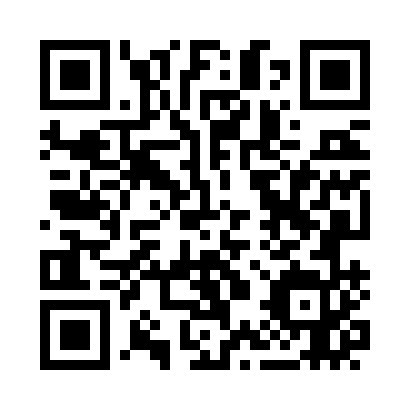 Prayer times for Oberwart, AustriaWed 1 May 2024 - Fri 31 May 2024High Latitude Method: Angle Based RulePrayer Calculation Method: Muslim World LeagueAsar Calculation Method: ShafiPrayer times provided by https://www.salahtimes.comDateDayFajrSunriseDhuhrAsrMaghribIsha1Wed3:325:3812:524:518:0710:052Thu3:305:3712:524:518:0810:073Fri3:275:3512:524:528:1010:094Sat3:255:3412:524:528:1110:115Sun3:225:3212:524:538:1210:146Mon3:195:3112:524:538:1410:167Tue3:175:2912:524:548:1510:188Wed3:145:2812:524:548:1610:209Thu3:125:2612:524:558:1810:2310Fri3:095:2512:524:558:1910:2511Sat3:075:2412:524:568:2010:2712Sun3:045:2212:524:568:2210:3013Mon3:025:2112:524:578:2310:3214Tue2:595:2012:524:578:2410:3415Wed2:575:1812:524:588:2510:3616Thu2:555:1712:524:588:2710:3917Fri2:525:1612:524:598:2810:4118Sat2:505:1512:524:598:2910:4319Sun2:475:1412:525:008:3010:4620Mon2:455:1312:525:008:3110:4821Tue2:425:1212:525:008:3310:5022Wed2:405:1112:525:018:3410:5223Thu2:385:1012:525:018:3510:5524Fri2:365:0912:525:028:3610:5725Sat2:355:0812:525:028:3710:5926Sun2:345:0712:525:038:3811:0127Mon2:345:0612:525:038:3911:0328Tue2:345:0512:535:038:4011:0329Wed2:345:0512:535:048:4111:0430Thu2:335:0412:535:048:4211:0431Fri2:335:0312:535:058:4311:05